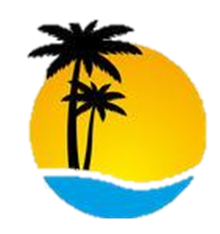 General MeetingTuesday, July 26, 202211:00 AM – 12:00 PMMinutesAttendees: Channel Howie-Gowdie, Renella Mitchell, Steve Hoke, Mary Sirmons, Gregory Bowman, Eric Martinez, Michelle Peaslee, Welcome/Introductions/Moment of Silence      Eric Martinez & Mary Sirmons                                                                                                                                                                        Co-ChairsReview and approval of meeting minutes and agenda (Motion)Previous meeting minutes and agenda were approved. Lead Agency Report       Expenditures	                     Lead Agency Staff                                                                                       Quality Assurance Indicators                                                     Work Plan UpdatesChannel discussed the expenditure reports for HOPWA, Patient Care, and Prevention for the months of May and June. Channel stated that funds from the Care Act will not be able to be used as incentives.  Committee Updates:       Membership                                  Eric Martinez                                                     EQA                                               Steve Hoke                                                                                                Planning 	                                Mary Sirmons Membership: Eric shared that FCPN applications are online and that Michelle will draft recommendation letters for those that apply.  Eric shared that the planning for World Aids Day has begun in preparation for the event in December. EQA: None at this time.  Planning: Mary stated Michelle discussed each of the draft goals, objectives, and strategies for the new Integrated Plan. Members were able to suggest any changes or voice thoughts about each of the objectives.  Each objective was discussed and any feedback or recommendations received from the committee will be possibly incorporated into the plan.  The Health Department is planning an event for National Latin-X day, a possible health panel similar to the Black Health Panel. They are looking for Hispanic health providers.Florida Comprehensive Planning Network Committee Updates                                                                                                 Eric Martinez                                                                                                            Mary Sirmons                                                                                                            Steve HokeEric shared that committee will need to submit some input regarding Ending the Epidemic in the future.Consumer HIV/AIDS Advisory Group (CHAG)                                                                                   Gay Men’s Group Update                                                        Eric Martinez                                                                                                                 Steve HokeNone at this time.Area 15 Updates                                                                      AllMidway Specialty Care Center will be testing at the Women’s and Girls Summit: Self-Care Mind, Body, and Soul event on August 6th at Gifford Youth Achievement Center. Other agencies, organizations, and community members of women and girls will be there talk about self-image on HIV awareness.Old Business                                                       Eric Martinez & Mary SirmonsNo additional old business.                                                                                                              Co-ChairsNew Business                                                      Eric Martinez & Mary Sirmons  No additional new business.                                                                 Co-Chairs                                                                                                             Open DiscussionNo items discussed. Meeting Adjourned